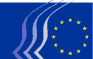 Eiropas Ekonomikas un sociālo lietu komitejaBriselē, 2017. gada 9. oktobrīKopsavilkums:1.	Finanšu instrumenti / nodokļu sistēma	32.	legislation ue/evaluation d'impact	73.	Muitas savienība	84.	Inovācija/modernizācija	95.	Darbs/sociālās lietas	106.	Ārējās attiecības	12Plenārsesijā, kas notika 2017. gada 20. un 21. septembrī, piedalījās Eiropas Reģionu komitejas priekšsēdētājs Karl-Heinz Lambertz un Eiropas Komisijas priekšsēdētājs Jean-Claude Juncker, kā arī Greenpeace Nīderlandes pārstāvis Herman van Bekkem un Briseles kampaņas “Aizliegt glifosātu” koordinators David Schwartz.Plenārsesijā pieņēma šādus atzinumus:Finanšu instrumenti / nodokļu sistēmaPatēriņa finanšu pakalpojumiZiņotājs:		Michael IKRATH (Darba devēju grupa – AT)Līdzziņotājs:	Carlos TRIAS PINTÓ (Dažādu interešu grupa – ES)Atsauce:		COM(2017) 139 final			EESC-2017-01765-00-00-AC-TRAGalvenās nostādnes:EESK:atzinīgi vērtē to, ka šajā posmā Eiropas Komisija atturas no regulatīviem pasākumiem, un atbalsta tās apņemšanos piemērot attiecīgos konkurences noteikumus;norāda, ka īpaša vērība jāpievērš tradicionālajām bankām, kuras apkalpo privātpersonas un MVU (tā dēvētajiem “garlaicīgajām bankām”), kas ir nozīmīgākie starpnieki šādu produktu un pakalpojumu nodrošināšanā;iesaka veikt pasākumus, lai nodrošinātu, ka nodokļu režīms, kas attiecas uz produktiem un pakalpojumiem, turpmāk vairs nav šķērslis godīgai konkurencei;mudina Komisiju nodrošināt atbilstīgus, neatkarīgus un obligāti sertificētus instrumentus dažādu finanšu produktu salīdzināšanai dažādās jurisdikcijās ES;iesaka ieviest regulējumu attiecībā uz trešo valstu informācijas tehnoloģiju gigantiem, kuri izmanto savas klientu datubāzes, lai piedāvātu individuāli pielāgotus produktus tiešajā tirdzniecībā, neievērojot ES noteikumus;iesaka Komisijai līdztekus rīcības plānā jau paredzētajiem patēriņa produktiem definēt papildu produktus, kuri ir vienkārši, kuriem piemīt tādas pašas īpašības un kuri tādējādi ir salīdzināmi un pārredzami.Kontaktpersona:	Claudia Drewes-Wran	(Tālr.: 00 32 2 546 80 67, e-pasta adrese: claudia.drewes-wran@eesc.europa.eu)Kopējā (konsolidētā) uzņēmumu ienākuma nodokļa bāzeZiņotājs:		Michael McLOUGHLIN (Dažādu interešu grupa – IE)Atsauce:		COM(2016) 683 final - 2016/0336 (CNS)				COM(2016) 685 final - 2016/0337 (CNS)				EESC-2017-02205-00-00-AC-TRAGalvenie jautājumi:EESK:atbalsta Komisijas priekšlikumā izvirzītos mērķus attiecībā uz KKUINB un iesaka KKUINB ieviešanā pēc iespējas censties panākt vienprātību, ņemot vērā ar subsidiaritāti un valstu suverenitāti saistīto jautājumu sensitīvo raksturu;saprot iemeslus, kas ir pamatā Komisijas izraudzītajai divu posmu pieejai, tomēr mudina pēc vienošanās par kopēju bāzi ātri īstenot otro posmu, jo uzņēmumi galvenos ieguvumus gūs tikai pēc konsolidācijas;atzīst, ka Komisija ir atjaunojusi priekšlikumu par KKUINB ar divējādu mērķi: atbalstīt vienoto tirgu un cīnīties pret agresīvu nodokļu plānošanu, ienākumus attiecinot uz to vietu, kur tiek radīta vērtība;iesaka pārskatīt KKUINB sadalījuma formulu. Komisijai un dalībvalstīm vajadzētu apsvērt, vai no sadalījuma formulas izslēgt intelektuālo īpašumu;pauž bažas par to, ka ierosinātā pārdevumu faktora piemērošanas dēļ daudzas mazākas eksportējošās dalībvalstis zaudēs lielu daļu ar nodokli apliekamo ienākumu salīdzinājumā ar ES lielajām patērētājām dalībvalstīm un uzskata, ka priekšlikumā būtu jācenšas panākt līdzsvarotu formulu un nepieļaut sistemātiski nelīdzsvarotas sekas;aplūkojot priekšlikumus par amortizāciju, mudina rīkoties piesardzīgi, lai nodrošinātu, ka tiek ņemta vērā patiesā uzņēmumu pieredze. Amortizācijas atskaitījumi var būt pārāk ierobežots risinājums attiecībā uz noteiktām aktīvu klasēm, kuras tehnoloģiju straujās attīstības dēļ ļoti ātri noveco;atzinīgi vērtē to, ka ar priekšlikumu vienādā līmenī nostādīt finansēšanu ar aizņēmuma kapitālu un finansēšanu ar pašu kapitālu attiecībā uz uzņēmumu ieguldījumiem tiek atzīts nodokļu režīms finansēšanai ar pašu kapitālu;uzskata, ka pēc priekšlikumu īstenošanas starp dalībvalstīm vajadzētu rasties taisnīgam līdzsvaram, un tādēļ būtu rūpīgi jāanalizē, kā šie priekšlikumi katrā dalībvalstī ietekmē tās pievilcību ieguldījumiem, darbvietu saglabāšanu un to radīšanu;mudina Komisiju risināt jautājumu par nepieciešamo elastību un nodrošināt, ka valstis un uzņēmumi spēj reaģēt uz mainīgajiem pasaules vai iekšzemes ekonomikas apstākļiem, vienlaikus ievērojot ES procedūras un sadarbojoties.Kontaktpersona:Jüri Soosaar	(Tālr.: 00 32 2 546 96 28, e-pasts: juri.soosaar@eesc.europa.eu ) Konkurencei/izaugsmei labvēlīga nodokļu sistēmaZiņotājs:	Petru Sorin DANDEA (Darba ņēmēju grupa – RO)Atsauce:	Pašiniciatīvas atzinums	EESC-2017-00528-00-00-AC-TRAGalvenie jautājumi:EESK:aicina dalībvalstis pastiprināt centienus cīņā pret agresīvu nodokļu plānošanu un izvairīšanos no nodokļu maksāšanas;iesaka Komisijai un dalībvalstīm turpināt un pastiprināt sarunas starptautisko organizāciju līmenī, lai izstrādātu efektīvu globāla līmeņa regulējumu nolūkā apkarot nodokļu apiešanu;atzinīgi vērtē Padomes lēmumu, ar kuru apstiprināti Komisijas ierosinātie kritēriji, lai noteiktu jurisdikcijas, kuras ir zināmas kā nodokļu oāzes;aicina dalībvalstis turpmāk atturēties no nodokļu konkurences veicināšanas, izmantojot daudzus ar nodokļiem saistītus lēmumus, kurus nepamato darbību ekonomiskā situācija;uzskata, ka nodokļu regulējuma saskaņošanai un vienkāršošanai ir jābūt starp dalībvalstu prioritātēm un ka ar nodokļiem saistītu šķēršļu pilnīgai likvidācijai ir jānotiek papildus saskaņošanai;iesaka dalībvalstīm apsvērt nodokļu sloga pārnešanu no nodarbinātības uz nelabvēlīgām praksēm finanšu vai vides jomā;ierosina paplašināt kopējo konsolidēto uzņēmumu ienākuma nodokļa bāzi (KKUINB) vienotā tirgus līmenī un pat vēl plašāk;uzskata, ka konsolidācijas ietvaros, ko paredz KKUINB, ar nodokli apliekamās peļņas sadales formulas pamatā pēc iespējas vairāk ir jābūt principam, ar kuru saskaņā peļņa tiek aplikta ar nodokli vietā, kurā ir veikta darbība tās radīšanai;atkārtoti pauž savu priekšlikumu par “nodokļu čūskas” ieviešanu pēc “valūtas čūskas” parauga, kas tika ieviesta pirms vienotās valūtas;uzskata, ka kvalificēta vairākuma sistēmas ieviešana tiešo nodokļu jomā ļautu vairāk atbalstīt centienus saskaņot regulējumu saistībā ar nodokļu bāzes noteikšanu galvenajiem nodokļiem. Varētu būt iespējams paātrināt progresu nodokļu politikas sekmēšanā, kas būtu iekšējam tirgum labvēlīga pieeja un radītu ievērojamu izaugsmes potenciālu, ņemot vērā, ka saskaņots mehānisms ļautu būtiski samazināt uzņēmumu atbilstības nodrošināšanas izmaksas un radīt prognozējamāku nodokļu sistēmu Eiropas Savienībā.Kontaktpersona:  Krisztina Perlaky-Tóth	(Tālr.: 00 32 2 546 9740, e-pasta adrese:Krisztina.PerlakyToth@eesc.europa.eu)Regula par Eiropas tirgus infrastruktūru (EMIR) — GrozījumsZiņotājs:	Petru Sorin DANDEA (Darba ņēmēju grupa – RO)Atsauce:	COM(2017) 208 final - 2017/090 (COD)	COM(2017) 331 final - 2017/0136 (COD)	EESC-2017-02566-00-01-AC-TRAGalvenie jautājumi:EESK:atzinīgi vērtē abus priekšlikumus regulām, ar ko groza EMIR, un jo īpaši iepriekšējo plašo sabiedrisko apspriešanu;uzskata, ka Komisijas ierosinātajiem pasākumiem ir jāsader ar kapitāla tirgu savienības rīcības plānu un it sevišķi ar tajā izvirzītajiem vērtspapīrošanas noteikumiem;iesaka standartizēt darījumu veidus un instrumentus; tādējādi varētu ievērojami uzlabot iesniegto datu kvalitāti;piekrīt Komisijas priekšlikumam ieviest tīrvērtes robežvērtību maziem darījumu partneriem, jo tīrvērte tiem nav viegli pieejama;atbalsta Komisijas priekšlikumu pagarināt laikposmu, kurā pensiju fondi ir atbrīvoti no pienākuma veikt centralizētu tīrvērti, jo vēl nav skaidrs, kā tiem nodrošināt vajadzīgo likviditāti, vienlaikus neskarot fondu locekļu intereses;atzinīgi vērtē Komisijas priekšlikumu, ar ko Eiropas Vērtspapīru un tirgu iestādē (EVTI) izveido jaunu uzraudzības mehānismu.Kontaktpersona:	Gerald Klec	(Tālr.: 00 32 2 546 99 09, e-pasta adrese: gerald.klec@eesc.europa.eu)legislation ue/evaluation d'impactNovērtējumu pārredzamība, metodoloģija un resursiZiņotājs:	Denis MEYNENT (Darba ņēmēju grupa – FR)Atsauce:	Pašiniciatīvas atzinums			EESC-2017-01443-00-00-AC-TRAGalvenās nostādnes:EESK:uzskata, ka jebkura tiesību akta priekšlikuma ietekmes novērtējumam ir jābūt integrētam un tajā pienācīgi jāņem vērā ekonomiskās, sociālās un vides dimensijas nozīme, tostarp attiecībā uz MVU;aicina Eiropas Parlamentu, Padomi un Eiropas Komisiju vienoties par kopīgu metodoloģiju pētījumiem un ietekmes novērtējumiem, kura varētu arī kalpot kā vadlīnija Komitejai;atkārtoti pauž bažas par secinājumiem, kas atklāj trūkumus ietekmes novērtējumos sociālajā un vides jomā un darbā, kas veicams pēc apspriešanās, kā arī prasa uzlabot Komisijas rīcības pārredzamību un skaidrot iemeslus, kāpēc par kādu noteikumu vai priekšlikumu ir vai nav jāveic ietekmes novērtējums un/vai ex-post novērtējums.Kontaktpersona:	Jean-Pierre Faure	(Tālr.: 00 32 2 546 96 15, e-pasta adrese: Jean-Pierre.Faure@eesc.europa.eu)Muitas savienībaMuitas savienība/ pārvaldībaZiņotājs:	Dimitris DIMITRIADIS (Darba devēju grupa – EL)Atsauce:	COM(2016) 813 final			EESC-2017-00766-00-00-AC-TRAGalvenās nostādnes:EESK piekrīt Komisijas priekšlikumam pilnveidot muitas savienības pārvaldību, taču uzskata, kair nepieciešama reforma vairākos līmeņos un apņēmīga tehniska rakstura rīcība;ir jāpāriet uz automātisku un centralizētu muitošanu, lai atvieglotu noziedzīgas darbības novēršanai un apkarošanai paredzēto pasākumu koordināciju un aizsargātu ES finanšu intereses, tādējādi aizsargājot uzņēmumu un Eiropas patērētāju tiesības, intereses un drošību. Minētā iemesla dēļ EESK aicina izveidot Eiropas Prokuratūru (EPPO), kas šajā saistībā varētu sniegt pozitīvu ieguldījumu;ir jāstiprina decentralizētā darbības modeļa funkcionēšana, izmantojot administratīvo sadarbību, ko centralizēti koordinē Komisijas vadīta atbalsta struktūra vai organizācija, iesaistot Muitas politikas grupu, lai palīdzētu ar ES Muitas kodeksa īstenošanu saistītajos jautājumos.Kontaktpersona:	Jana Valant	(Tālr.: 00 32 2 546 89 24, e-pasta adrese: jana.valant@eesc.europa.euInovācija/modernizācijaDigitālās revolūcijas veselības jomā ietekme uz veselības apdrošināšanuZiņotājs:	Alain COHEUR (Darba ņēmēju grupa – BE)Atsauce:	Pašiniciatīvas atzinums		EESC-2017-01370-00-01-AC-TRAGalvenās nostādnes:EESK uzskata, ka vienlīdzīgu piekļuvi veselības aprūpei, kas ir veselības politikas galvenais mērķis, digitalizācija var ietekmēt pozitīvi, ja ir izpildīti vairāki nosacījumi:vienāds teritoriālais pārklājums;digitālās plaisas samazināšana, ņemot vērā izmantošanu iedzīvotāju, veselības aprūpes profesionāļu un medicīniskās/veselības apdrošināšanas sniedzēju vidū;digitālās struktūras visu komponentu (datubāzu, medicīnisko ierīču) sadarbspēja;veselības datu aizsardzība, jo tos nekādā gadījumā nedrīkst izmantot pret pacientu interesēm.EESK arī uzsver nepieciešamību:attīstīt un veicināt iedzīvotāju piekļuvi digitālajai pratībai veselības jomā, lai stimulētu kritisku pieeju veselības informācijai;nodrošināt kvalitatīvu informāciju veselības jomā, piemēram, mudinot ieviest veselības lietotņu marķēšanas/akreditācijas procedūras;stiprināt uzticēšanos starp pacientiem, veselības aprūpes profesionāļiem un medicīniskās/veselības apdrošināšanas sistēmas dalībniekiem;ieviest apmācības sistēmu, kas būtu pielāgota gan lietotājiem, gan veselības aprūpes profesionāļiem;atbalstīt atmaksājamo ārstēšanas un aprūpes pakalpojumu nomenklatūras maiņu, ņemot vērā tehnisko inovāciju, ko nodrošina digitalizācija.Kontaktpersona:	Jana Valant	(Tālr.: 00 32 2 546 89 24, e-pasta adrese: jana.valant@eesc.europa.euDarbs/sociālās lietasSociālo partneru un PSO loma jaunos nodarbinātības veidosZiņotāja:	Franca SALIS-MADINIER (FR-II)Līdzziņotājs:	Jukka AHTELA (FI-I)Atsauce:	EESC-2017-01866-00-00-AS-TRAGalvenie jautājumi:Laikā, kad notiek lielas digitālās, ekoloģiskās un demogrāfiskās pārmaiņas, kas dziļi izmaina darba ņēmēju, darba devēju stāvokli un to kā sociālo partneru attiecības, EESK uzskata, ka vairāk kā jebkad ir jāapzinās, cik svarīgs ir sociālais dialogs un kolektīvās sarunas visos līmeņos, jo to pamata mērķi un principi joprojām nav mainījušies.EESK uzskata, ka šobrīd nav iespējams paredzēt visas iespējas un izaicinājumus, ko radīs digitālā ekonomika. Sociālā un sabiedrības dialoga uzdevums nav iestāties pret šīm pārmaiņām, bet tās maksimāli efektīvi virzīt tā, lai izmantotu visu šo pārmaiņu pozitīvo ietekmi uz izaugsmi, inovācijas un kompetenču attīstības veicināšanu, kvalitatīvu darbvietu radīšanu un nodrošinātu ilgtspējīgu un solidāru finansējumu sociālajai aizsardzībai, vienlaikus rūpējoties par to, lai cilvēki joprojām varētu izmantot pamattiesības, kuras garantē Eiropas Savienības Pamattiesību harta un Starptautiskās Darba organizācijas (SDO) konvencijas.Digitalizācija met izaicinājumu tradicionālajām pārvaldības un vadības metodēm, tā vedina īstenot līdzdalīgu pārvaldību un izstrādāt kolektīvus noteikumus, kā arī pielāgot sociālā dialoga struktūru un procedūras.EESK iesaka respektēt to sociālo partneru autonomiju, kas kolektīvajās sarunās ir apņēmušies rast jaunus sociālā dialoga veidus un risinājumus, kuri būtu pielāgoti darba devēju, kā arī darba ņēmēju vajadzībām kā tradicionālajos uzņēmumos, tā digitālās ekonomikas jomā. Šajā atzinumā EESK aplūko sākotnējo pieredzi, dažas atbildes un novatoriskus risinājumus, arodbiedrību praksi un darba koplīgumu slēgšanas sarunu rezultātus, kas ir reakcija uz šo pārmaiņu radītajiem izaicinājumiem. Tiek izvirzīts jautājums arī par ciešāku sadarbību starp sociālajiem partneriem un citām pilsoniskās sabiedrības organizācijām, kā piemēram plašas saskaņošanas valdību līmenī, kurās vispārīgākās debatēs par digitalizācijas kopējo ietekmi paredzēts iesaistīt citas ieinteresētās personas, kas pārstāv pilsonisko sabiedrību. Digitalizācijai un tās ietekmei uz darbu ir jābūt prioritātei. EESK iesaka sekot digitalizācijas attīstībai, kā arī tās ietekmei uz ražošanas attiecībām, darba apstākļiem un sociālo dialogu; sociālā dialoga efektivitātes un lietderīguma uzlabošanas nolūkā izmantot informācijas apmaiņu, priekšizpēti, labās prakses kopīgošanu un veidot piemērotu leģislatīvo un neleģislatīvo satvaru.Kontaktpersona:	June Bedaton	(Tālr.: 00 0032 2 546 8134, e-pasta adrese: june.bedaton@eesc.europa.eu)Prasmes / jaunie nodarbinātības veidiZiņotājs: 	Ulrich SAMM (Darba devēju grupa – DE)Atsauce:	EESC-2017-01813-00-00-AS-TRAGalvenie jautājumi:Tā kā ir pieejami lieljaudas platjoslas tīkli, nākotnē nodarbinātība ietvers arvien vairāk netipisku nodarbinātības veidu. EESK uzsver, ka, ņemot vērā šādu netipiskās nodarbinātības pieaugumu — un ņemot vērā to, ka darba ņēmējiem bieži nav pieejamas tradicionālās, uzņēmumos īstenotās apmācības programmas —, īpaša prioritāte jāpiešķir tam, lai tiktu garantēts sociālais nodrošinājums un lai izvairītos no nabadzības, un ka sociālie riski būtu jānovērš, sadarbojoties visām ieinteresētajām personām, tostarp sociālajiem partneriem un uzņēmumiem. EESK atzinīgi vērtē vairākas dalībvalstu iniciatīvas, ko piedāvā arodbiedrības un pilsoniskā sabiedrība, sniedzot ieteikumus kolektīvā darba veicējiem un kuras ir pārņemtas Komisijas līmenī un Eiropas mērogā. Patērētāju un uzņēmumu informētības asimetrijas palielināšanās būs jānovērš, no vienas puses, izmantojot brīvo profesiju ētikas kodeksus.Automatizācija un roboti būtiski ietekmē nodarbinātības nākotni: tie var aizstāt monotonu, smagu vai bīstamu darbu un var būt īpaši noderīgi personām ar fizisku invaliditāti; tie var stabilizēt ekonomiku novecojošā sabiedrībā. Tomēr lielāka skaita robotu ieviešana darba vietā ietekmēs lielu skaitu darbvietu. Tāpēc EESK uzskata, ka būs vajadzīgs sociālais dialogs jau agrīnā posmā.Ņemot vērā šīs problēmas, EESK uzskata, ka jānodrošina, lai nākotnē ir pieejamas atbilstīgas prasmes, un tādējādi jāpanāk, ka Eiropa saglabā konkurētspēju un spēj radīt jaunus uzņēmumus un jaunas darbvietas, ka cilvēki paliek darba tirgū visa mūža garumā un ka ir nodrošināta labklājība visiem. Šīm nākotnes prasmēm būtu jāatbilst sabiedrības vajadzībām un darba tirgus prasībām. Mūžizglītība būs nepieciešama ikvienam, un daudz vairāk laika būs jāvelta tam, lai veicinātu profesionālo apmācību un ikdienējo mācīšanos. Konkrētāk, publiskajām un privātajām organizācijām būs jāgādā par profesionālo apmācību jauno tehnoloģiju jomā, jo īpaši tiem, kam nav iespēju organizēt apmācības pašiem, piemēram, MVU, brīvo profesiju pārstāvjiem un pašnodarbinātajiem. Ilgtermiņa tendences, kuras var izraisīt jaunas un neparedzamas problēmas, kuru novēršanai mūsdienu prasmes ātri vien var kļūt nepiemērotas, vislabāk var risināt vispārīgās izglītības līmenī. Tādēļ kvalitatīva pedagogu sagatavošana būs ļoti būtisks aspekts, tāpat kā viņu statuss profesionālā elastīguma, atalgojuma un sociālo garantiju ziņā.Kontaktpersona:Natalia Agapiou	(Tālr.: 0032 2 546 9627, e-pasta adrese: natalia.agapiou@eesc.europa.eu)Ārējās attiecībasES un Latīņamerikas un Karību jūras reģiona valstu kopienas (CELAC) stratēģisko attiecību jaunie apstākļi un pilsoniskās sabiedrības loma (pašiniciatīvas atzinums)Ziņotājs:	Mário SOARES (Darba ņēmēju grupa – PT)Atzinums:	EESC-2017-01834-00-00-PAC-TRAGalvenie jautājumi:Latīņamerikas un Karību jūras reģionu jau simtiem gadu ar Eiropu saista vieni un tie paši principi un vērtības, veidojot pamatu vienotam pasaules redzējumam. ES un tās dalībvalstis ir galvenās ieguldītājas Latīņamerikas un Karību jūras reģiona valstīs, un ir to nozīmīgi sadarbības partneri. Gadsimtu gaitā ir izveidotas politiskas, ekonomiskas, sociālas, kultūras un vēsturiskas saites.Jauno globālo problēmu dēļ šis bloks ir jānostiprina, un jo īpaši jāparedz jauna stratēģija, kas nav tikai formalitāte un skaļas deklarācijas, bet ļauj spēcīgi un pārliecinoši paust savu viedokli starptautiskajā līmenī. Jaunajos ģeopolitiskajos apstākļos Latīņamerikas reģions arvien vairāk tiek uzskatīts par ES ārpolitikas stratēģisko prioritāti.EESK mudina virzīties uz to, lai noslēgtu visaptverošu Eiropas Savienības un CELAC pamatnolīgumu, kas ietvertu darbības principus attiecībā uz politisko dialogu, sadarbību un ilgtspējīgu attīstību. Tas varētu būt pamats pasaules mēroga ģeopolitiskai rīcībai un stiprinātu mūsu reģionu ietekmi starptautiskā līmenī.EESK aicina visus ES, Latīņamerikas un Karību jūras reģiona valstu politiskos līderus atzīt un veicināt pilsoniskās sabiedrības līdzdalību. Šajā sakarā ir svarīgivisās sarunās formāli paredzēt strukturētu dialogu ar organizētu pilsonisko sabiedrību, kuras līdzdalības pamatā jābūt organizāciju pārstāvības kritērijam un dažādu pārstāvēto jomu līdzsvaram; ar brīvās tirdzniecības nolīgumiem saistīto sarunu konkrētajā gadījumā būtu jāgarantē tās efektīva līdzdalība visos sarunu posmos, kā arī nolīgumu īstenošanā un rezultātu novērtēšanā;jau sākumā paredzēt vajadzīgos materiālos resursus pietiekamā apjomā visiem nolīgumos paredzētajiem līdzdalības mehānismiem, lai tie varētu pildīt savus uzdevumus;pieņemt, ka pārredzamība un oficiāls un regulārs dialogs ar iestādēm ir pamats tam, lai uzticētos iesaistīto dalībnieku kvalitatīvai rīcībai;koncentrēties uz vienu vienīgu institucionalizētu un pietiekami finansētu struktūru un parakstīto nolīgumu uzraudzību un kontroli saskaņā ar principu “viens nolīgums, viena pilsoniskās sabiedrības organizācija”.Kontaktpersona:	Ms Lucía MENDEZ DEL RIO CABRA(Tālr.: 00 32 2 546 9345, e-pasta adrese: Lucia.MendezDelRioCabra@eesc.europa.eu)____________PLENĀRSESIJĀ 
 
2017. GADA 20. UN 21. SEPTEMBRĪ 
 
PIEŅEMTO ATZINUMU KOPSAVILKUMSŠis dokuments oficiālajās valodās ir pieejams Komitejas tīmekļa vietnē:http://www.eesc.europa.eu/?i=portal.en.documents#/boxTab1-2Ar atzinumiem var iepazīties tiešsaistē, izmantojot Komitejas meklētājprogrammu:http://www.eesc.europa.eu/?i=portal.en.opinions-search